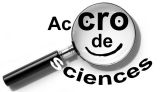 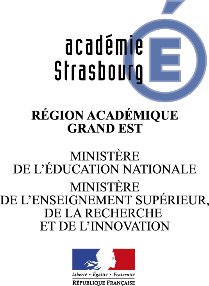 Cycle : 1Domaine d’apprentissage : Explorer le monde du vivant, des objets et de la matièreObjectifs du socle commun :Démarches scientifiques.Conception, création, réalisation.Objectifs du socle commun :Démarches scientifiques.Conception, création, réalisation.Intitulé du défi :Prépare une soupe de légumes « sans morceaux ». Tu ne dois pas utiliser d’appareil électrique. (sauf pour la cuisson)Envoie-nous les traces de tes recherches et la recette de la soupe.Mise en œuvre du défi :Mettre en place des activités d’investigation pour répondre à la problématique retenue  Identifier des actions à réaliser Exposer les travaux de l’année pour communiquer la démarche vécue et les actions entreprises.  Objectifs pour les élèvesEléments des programmes :Construire des savoirs et des savoir-faire scientifiques :Observer, décrire,  questionnerChercher, essayer, tester des solutions en manipulantDire, lire, écrire Découvrir quelques caractéristiques du vivantCoopérer au sein d’un groupe classe Développer des attitudes :Avoir une attitude responsable : aller au bout d’un projet, s’investir - Participer à un projet collectifObjectifs pour les élèvesEléments des programmes :Construire des savoirs et des savoir-faire scientifiques :Observer, décrire,  questionnerChercher, essayer, tester des solutions en manipulantDire, lire, écrire Découvrir quelques caractéristiques du vivantCoopérer au sein d’un groupe classe Développer des attitudes :Avoir une attitude responsable : aller au bout d’un projet, s’investir - Participer à un projet collectifObjectifs pour les enseignants :Développer ses compétences professionnelles dans la didactique et la pédagogie des sciences et technologie                S’engager dans une démarche de développement professionnelMettre en place :  une dynamique autour de l’enseignement des sciences à l’écoleune découverte de l’environnement proche des élèves par l’exploration du monde qui les entoure. Cette exploration du monde permet une familiarisation pratique des élèves avec des objets, des phénomènes, des instruments, des actions et des problèmes qu’ils n’ont pas encore rencontrés dans leur vie quotidienne.une pratique d’enseignement des sciences qui intègre la maîtrise de la langue orale et l’entrée dans l’écrit dans tous les domaines d’apprentissage  convoqués dans ce projet.le développement des compétences sensorimotrices chez les élèves (contact avec la biodiversité des plantes)Objectifs pour les enseignants :Développer ses compétences professionnelles dans la didactique et la pédagogie des sciences et technologie                S’engager dans une démarche de développement professionnelMettre en place :  une dynamique autour de l’enseignement des sciences à l’écoleune découverte de l’environnement proche des élèves par l’exploration du monde qui les entoure. Cette exploration du monde permet une familiarisation pratique des élèves avec des objets, des phénomènes, des instruments, des actions et des problèmes qu’ils n’ont pas encore rencontrés dans leur vie quotidienne.une pratique d’enseignement des sciences qui intègre la maîtrise de la langue orale et l’entrée dans l’écrit dans tous les domaines d’apprentissage  convoqués dans ce projet.le développement des compétences sensorimotrices chez les élèves (contact avec la biodiversité des plantes)Matériel nécessaire : Ustensiles et contenants divers - Ingrédients diversMatériel nécessaire : Ustensiles et contenants divers - Ingrédients diversModalités de restitution :Votre réponse à ce défi peut prendre toutes les formes (schémas, photos, vidéos, enregistrements audio, textes…) en reprenant la démarche d'investigation réellement vécue par la classe quel que soit le résultat obtenu.Modalités de restitution :Votre réponse à ce défi peut prendre toutes les formes (schémas, photos, vidéos, enregistrements audio, textes…) en reprenant la démarche d'investigation réellement vécue par la classe quel que soit le résultat obtenu.Pistes d’exploration pour la démarche d’investigation par exploration :- s’interroger sur ce que l’on appelle une soupe-associer les ustensiles et leur fonction-utiliser des documentaires, des livres de recettes, recettes filmées-découverte sensorielle des légumes- inventer une recette-lire et rédiger une recette-Repérer les actions nécessaires et les associer aux ustensiles-envisager la dimension historique : comment faisions-nous des soupes autrefois ? un ustensile au travers des temps- pour nourrir la réflexion : albums, documentaires, recettes filmées, imagiers, cataloguesPistes d’exploration pour la démarche d’investigation par exploration :- s’interroger sur ce que l’on appelle une soupe-associer les ustensiles et leur fonction-utiliser des documentaires, des livres de recettes, recettes filmées-découverte sensorielle des légumes- inventer une recette-lire et rédiger une recette-Repérer les actions nécessaires et les associer aux ustensiles-envisager la dimension historique : comment faisions-nous des soupes autrefois ? un ustensile au travers des temps- pour nourrir la réflexion : albums, documentaires, recettes filmées, imagiers, cataloguesRessources documentaires pour nourrir la réflexion :Ah ! les bonnes soupes de Claude Boujon/Le gros navet de Alexis Tolstoï/Les légumes, quelle aventure ! de Virginie TéoulleLe jardin Mes P'tits Docs/Le jardin potager KididocUn imagier des ustensiles de cuisine pour les PS : Dans la cuisine, C. Fulano, Zoom éditions 2002Des recettes pour se familiariser avec la cuisine et les règles d'hygiène pour les MS et GS : Marmitons en classe, N. Soors, Sedrap 2013Imagiers, herbiers (beaux livres pour étonner, donner envie de chercher et de faire)Enseigner la technologie à l'école maternelle de L. Lutz, B. Hostein, E. Lécuyer, CRDPLe site de l'académie de Créteil (ressources en technologie pour le cycle 1) : http://www.ia94.ac-creteil.fr/sciences/objets/objets_C1_IO.htm#Ressources documentaires pour nourrir la réflexion :Ah ! les bonnes soupes de Claude Boujon/Le gros navet de Alexis Tolstoï/Les légumes, quelle aventure ! de Virginie TéoulleLe jardin Mes P'tits Docs/Le jardin potager KididocUn imagier des ustensiles de cuisine pour les PS : Dans la cuisine, C. Fulano, Zoom éditions 2002Des recettes pour se familiariser avec la cuisine et les règles d'hygiène pour les MS et GS : Marmitons en classe, N. Soors, Sedrap 2013Imagiers, herbiers (beaux livres pour étonner, donner envie de chercher et de faire)Enseigner la technologie à l'école maternelle de L. Lutz, B. Hostein, E. Lécuyer, CRDPLe site de l'académie de Créteil (ressources en technologie pour le cycle 1) : http://www.ia94.ac-creteil.fr/sciences/objets/objets_C1_IO.htm#